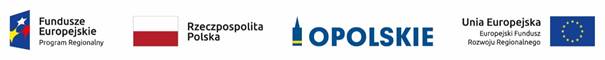 Sfinansowano w ramach reakcji Unii na pandemię COVID-19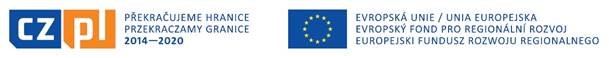 Projekt jest współfinansowany ze środków Europejskiego Funduszu Rozwoju Regionalnego, budżetu państwa oraz budżetu Samorządu Województwa Opolskiego w ramach Programu INTERREG V-A Republika Czeska – Polska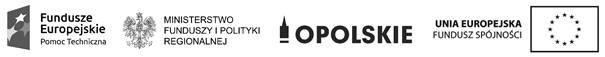 Projekt współfinansowanych w formie dotacji celowej ze środków budżetu Państwa, w tym w 15% ze środków krajowych i w 85% ze środków Funduszu Spójności z Programu Operacyjnego Pomoc Techniczna 2014-2020Zamawiający: Województwo Opolskie- Urząd Marszałkowski Województwa Opolskiego ul. Piastowska 14, 45 – 082 Opole Postępowanie nr DOA-ZP.272.36.2022Załącznik do SWZ OŚWIADCZENIE WYKONAWCY w spr. przynależności do tej samej grupy kapitałowej dot. cz.1 i / lub cz. 2,w zakresie art. 108 ust. 1 pkt 5 ustawy z dnia 11 września 2019 r. Prawo zamówień publicznych
 (t.j. Dz. U. z 2022 r. poz. 1710 ze zm.) …………………………………………………………………………………………………...(pełna nazwa i adres Wykonawcy)Nazwa albo imię  i nazwisko Wykonawcy /Wykonawców,Przystępując do postępowania o udzielenie zamówienia publicznego pn.: „Dostawa urządzeń komputerowych”. Część nr 1: Dostawa komputerów biurkowych i przenośnych, Część nr 2: Dostawa urządzeń peryferyjnych – Monitorów Oznaczenie sprawy: DOA-ZP.272.36.2022oświadczam, co następuje:nie należę do tej samej grupy kapitałowej w rozumieniu ustawy z dnia 16 lutego 2007 r. 
o ochronie konkurencji i konsumentów, dalej „ustawa” z innym wykonawcą, który złożył odrębną ofertę/ofertę częściową*, należę do tej samej grupy kapitałowej w rozumieniu ustawy z Wykonawcą, który złożył odrębną ofertę/ofertę częściową, tj.: …………………………………..*W przypadku, gdy Wykonawca należy do tej samej grupy kapitałowej co inny Wykonawca, który złożył odrębną ofertę/ofertę częściową w przedmiotowym postępowaniu wraz ze złożeniem oświadczenia, Wykonawca może przedstawić dowody, że przygotowanie oferty/oferty częściowej odbyło się niezależnie od wskazanego Wykonawcy należącego do tej samej grupy kapitałowej. Uwaga 1:W przypadku złożenia oferty przez podmioty występujące wspólnie, wymagane oświadczenie winno być złożone przez każdy podmiot. Uwaga 2:nie należę do żadnej grupy kapitałowej w rozumieniu ustawy z dnia 16 lutego 2007 r. 
o ochronie konkurencji i konsumentów, * należy wpisać znak „X’ przy właściwej dla Wykonawcy treści oświadczenianiniejszy dokument opatrywany jest kwalifikowanym podpisem elektronicznym osoby/osób uprawnionej/ych do składania oświadczeń woli w imieniu Wykonawcy zgodnie z formą reprezentacji określoną w dokumencie rejestrowym lub innym dokumencie